Assessment rubric: Year 5 – Vector drawing Resources are updated regularly - the latest version is available at: the-cc.io/curriculum.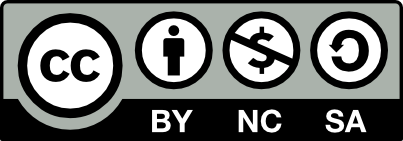 This resource is licensed by the Raspberry Pi Foundation under a Creative Commons Attribution-NonCommercial-ShareAlike 4.0 International licence. To view a copy of this license, visit, see creativecommons.org/licenses/by-nc-sa/4.0/.Learner:Teacher:Date:Emerging [1]Expected [2]Exceeding [3]ScoreTaskOutline the broad requirements of the taskExplain the key requirements of the taskOutline an approach to planning the taskDesign decisionsChoose an item to base their work onChoose an item in the classroom and consider how it’s relevant to the taskChoose an item in the classroom and consider how it can be represented as a drawn objectImplementationAdd and remove objects to create a drawingManipulate the objects to create a drawingMove objects on the screen Position an object on top of anotherSelect and group objects to move them	Add and remove objects to create a drawing of a chosen artefactUse copy and paste to maintain consistency within the drawingManipulate an object’s size, colour, and proportion to represent a chosen artefactPurposefully position and rotate objectsMove objects to different layers to create a specific aspect of a drawingManipulate multiple objects concurrently Group objects to make them easier to work withEnhance the drawing by adding additional objects, for example to represent light and shadeManipulate objects to achieve desired effects to create a drawing with consistent proportionsTrial placing objects in different places to see what suits the overall imagePosition objects to make more complex shapesCombine grouped objects together to form bigger groupsUngroup objects to make a change and then regroup as necessaryEvaluationIdentify which elements of the task have been achievedEvaluate how successful they were in meeting the task requirementsIdentify how and why their project could be improvedTeacher feedbackLearner response to feedback